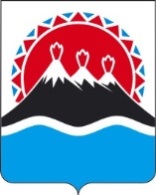 П О С Т А Н О В Л Е Н И ЕПРАВИТЕЛЬСТВА  КАМЧАТСКОГО КРАЯ                   г. Петропавловск-КамчатскийВ соответствии Федеральным конституционным законом от 12.07.2006 № 2-ФКЗ "Об образовании в составе Российской Федерации нового субъекта Российской Федерации в результате объединения Камчатской области и Корякского автономного округа", Федеральным законом от 14.03.1995 № 33-ФЗ "Об особо охраняемых природных территориях", Законом Камчатского края от 29.12.2014 № 564 "Об особо охраняемых природных территориях в Камчатском крае"ПРАВИТЕЛЬСТВО ПОСТАНОВЛЯЕТ:1. Утвердить: 1) положение о государственном природном заказнике регионального значения "Олений Дол" согласно приложению 1 к настоящему постановлению;2) графическое описание местоположения границ государственного природного заказника регионального значения "Олений Дол" согласно приложению 2 к настоящему постановлению.3. Настоящее постановление вступает в силу на следующий день после дня его официального опубликования.Приложение 1 к постановлению Правительства Камчатского края от ______________ № _________           Положение о государственном природном заказнике регионального значения "Олений Дол"1. Общие положения1.1.	Настоящее Положение регулирует вопросы организации, охраны и использования государственного природного биологического (зоологического) заказника "Олений Дол" (далее – Заказник). 1.2.	Заказник является особо охраняемой природной территорией регионального значения в Камчатском крае и относится к объектам общенационального достояния. 1.3.	Целями создания Заказника являются: 1) сохранение в естественном состоянии ценных в экологическом, научном, культурном и эстетическом отношениях высокогорных природных комплексов и объектов юго-восточной части полуострова Камчатка, расположенных на водораздельном вулканическом плато в истоках рек Толмачева и Опала, включая сохранение в естественном состоянии природных экологических систем, их средообразующих функций и биологической продуктивности, в том числе уникальных экосистем Верхне-Опалинских минеральных источников, бореальных лиственных (каменно-березовых) лесов, стелющихся стланиковых лесов, субальпийских лугов, высокогорных тундр, нерестовых рек и озер, формирующихся в условиях прямого влияния современного вулканизма, оледенения, поствулканических процессов, активной циклонической деятельности, иных геологических и климатических процессов и явлений;2) охрана и восстановление численности южно-камчатской популяционной группировки дикого северного оленя – вида, занесенного Красную книгу Российской Федерации и Красную книгу Камчатского края, в местах сезонной (зимней) концентрации;3) охрана, восстановление численности редких и исчезающих видов животных и растений, занесенных в Красную книгу Российской Федерации и Красную книгу Камчатского края, ключевых мест их обитания (произрастания);4) охрана, восстановление численности, обеспечение воспроизводства ценных в хозяйственном, научном и культурном отношении объектов животного мира, прежде всего черношапочного сурка;5) охрана и регулирование использования в рекреационных и бальнеологических целях уникальной гидротермальной экосистемы Верхне-Опалинских минеральных источников;6) создание условий для расширения экономической базы Усть-Большерецкого муниципального района путем развития инфраструктуры регулируемого туризма в соответствии с установленной рекреационной емкостью отдельных природных комплексов и объектов Заказника;7) осуществление государственного экологического мониторинга (государственного мониторинга окружающей среды);8) экологическое просвещение населения.1.4.	Заказник создан без ограничения срока его функционирования постановлением главы администрации  Камчатской области от 14.11.1995 № 268 "Об организации зоологического заказника областного значения "Олений Дол".1.5.	Заказник расположен на территории Усть-Большерецкого муниципального района Камчатского края.1.6.	Заказник создан на землях лесного фонда, без изъятия земельных участков, используемых для государственных нужд, а также без изъятия земельных участков у пользователей, владельцев и собственников.1.7. Общая площадь заказника составляет  70 915,65 га.1.8. Профиль заказника – биологический (зоологический).1.9. Леса, объекты животного мира и другие природные ресурсы, расположенные в границах Заказника, ограничиваются в гражданском обороте, если иное не предусмотрено федеральными законами.1.10.  Запрещается изменение целевого назначения земельных участков, находящихся в границах Заказника, за исключением случаев, предусмотренных федеральными законами. 1.11. Леса, расположенные на территории Заказника, относятся к защитным лесам и подлежат освоению в целях сохранения их средообразующих, водоохранных, защитных, санитарно-гигиенических, оздоровительных и иных полезных функций с одновременным использованием лесов при условии, если это использование совместимо с целевым назначением защитных лесов и выполняемыми ими полезными функциями.1.12. Охрана Заказника и управление им осуществляется краевым государственным казенным учреждением "Служба по охране животного мира и государственных природных заказников Камчатского края" (далее – Учреждение), подведомственным Министерству природных ресурсов и экологии Камчатского края.1.13. Посещение территории Заказника осуществляется по разрешениям, выдаваемым Учреждением.1.14. Границы и особенности  режима особой охраны Заказника учитываются при территориальном планировании, градостроительном зонировании, при разработке правил землепользования и застройки, проведении землеустройства и лесоустройства, разработке лесного плана Камчатского края, лесохозяйственных регламентов и проектов освоения лесов, подготовке планов и перспектив экономического и социального развития, в том числе развития населенных пунктов, территориальных комплексных схем охраны природы, схем комплексного использования и охраны водных объектов, схем размещения, использования и охраны охотничьих угодий. 1.15. Проектная документация объектов, строительство, реконструкцию которых предполагается осуществить в границах Заказника, подлежит государственной экологической экспертизе регионального уровня.1.16. Предоставление в аренду, постоянное (бессрочное) пользование земельных участков в целях осуществления научно-исследовательской, образовательной, рекреационной и иной экономической деятельности, не противоречащей целям создания Заказника, осуществляется по согласованию с Министерством природных ресурсов и экологии Камчатского края.1.17. На территории Заказника экономическая и иная деятельность осуществляется с соблюдением настоящего Положения и Требований по предотвращению гибели объектов животного мира, за исключением объектов животного мира, находящихся на особо охраняемых природных территориях федерального значения, при осуществлении производственных процессов, а также при эксплуатации транспортных магистралей, трубопроводов, линий связи и электропередачи на территории Камчатского края, утвержденных постановлением Правительства Камчатского края от 15.07.2013 № 303-П.1.18.	 Виды разрешенного использования земельных участков, расположенных в границах Заказника:1) основные виды разрешенного использования земельных участков:а) природно-познавательный туризм (код 5.2);б) охота и рыбалка (код 5.3);в) деятельность по особой охране и изучению природы (код 9.0);г) охрана природных территорий (код 9.1);д) историко-культурная деятельность (код 9.3);е) резервные леса (код 10.4);2) вспомогательные виды разрешенного использования земельных (лесных) участков:а) воздушный транспорт (в части размещения вертолетных площадок для нужд Учреждения, обеспечения деятельности, связанной с выполнением биотехнических, охотхозяйственных, природоохранных мероприятий, ликвидацией и предупреждением чрезвычайных ситуаций) (код 7.4);б) заготовка лесных ресурсов (в части заготовки и сбора недревесных лесных ресурсов,  заготовки пищевых лесных ресурсов и сбора лекарственных растений гражданами для собственных нужд) (код 10.3);в) общее пользование водными объектами (код 11.1).1.19. Запрещается строительство, реконструкция, капитальный ремонт объектов капитального строительства, в связи с чем предельные (максимальные и (или) минимальные) параметры разрешенного строительства, реконструкции объектов капитального строительства не устанавливаются. 1.20. Собственники, владельцы, пользователи, арендаторы земельных участков и водных объектов, расположенных в границах Заказника, а также иные юридические лица, индивидуальные предприниматели, физические лица, осуществляющие экономическую и иную разрешенную деятельность на территории Заказника, обязаны соблюдать установленный настоящим Положением режим его охраны и природопользования.1.21. Ответственность за нарушение установленного режима или иных правил охраны и использования окружающей среды и природных ресурсов на территории Заказника наступает в соответствии с законодательством Российской Федерации.1.22. Границы Заказника обозначаются на местности специальными информационными знаками по периметру его границ.2. Текстовое описание местоположения границ Заказника 2.1. Заказник включает участок водораздельного вулканического плато, расположенного в истоках рек Толмачева и Опала. В границах Заказника находится памятник природы регионального значения "Верхне-Опалинские минеральный источники", расположенный на правом берегу левого безымянного притока реки Левая Опала, примерно в 3 км от его устья. 2.2. Заказник устанавливается в следующих границах:1) северная граница: от характерной точки 203 с географическими координатами 52 градуса 32 минуты 57.0 секунд северной широты и 157 градусов 24 минуты 5.0 секунд восточной долготы, соответствующей отметке 692.0 м, расположенной у восточного подножия действующего вулкана Опала (отметка 2475.0 м), проходит прямыми линиями в общем северо-восточном направлении через характерные точки 204 – 205, отметку 685.1 м, пересекая русло реки Сухая Толмачева, через характерные точки 207 – 211 до характерной точки 212 с географическими координатами 52 градуса 34 минуты 0.0 секунд северной широты и 157 градусов 27 минут 42.1 секунды восточной долготы, соответствующей западной вершине горы Двойная (отметка 804.5 м); далее от характерной точки 212 в восточном направлении через характерную точку 213 до характерной точки 214 с  географическими координатами 52 градуса 34 минуты 4.8 секунды северной широты и 157 градусов 28 минут 15.3 секунды восточной долготы, соответствующей восточной вершине горы Двойная; далее от характерной точки 214 в общем восточном и северо-восточном направлении прямыми линиями через характерные точки 215 – 226, 227  (отметка 700.6 м),  228 – 232 до характерной точки 233 с географическими координатами 52 градуса 35 минут 30.6 секунды северной широты и 157 градусов 33 минуты 2.7 секунды восточной долготы, соответствующей вершине горы Седло (отметка 1010.2 м); далее от характерной точки 233 прямыми линиями в восточном направлении через характерные точки 234 – 235 (отметка 830.0 м), 236 – 240 до характерной точки 241 с географическими координатами 52 градуса 35 минут 35.6 секунды северной широты и 157 градусов 36 минут 22.3 секунды восточной долготы, расположенной у подножия отметки 877.7 м у юго-западной оконечности озера Толмачева (Толмачевского водохранилища); далее от характерной точки 241 прямыми линиями в восточном направлении через характерные точки 242 – 274, вдоль подножия сопок, ограничивающих котловину озера Толмачева с юга, горы Утес (отметка 1114.7 м), отметок 1024.8 м, 626.2 м, до характерной точки 275 с географическими координатами 52 градуса 35 минут 55.1 секунды северной широты и 157 градусов 42 минуты 45.1 секунды восточной долготы, расположенной на левом берегу реки Левая Толмачева; далее от характерной точки 275 в юго-восточном направлении вверх по течению по левому берегу реки Левая Толмачева, вдоль подножия горы Толмачева (отметка 1415.0 м), до ее истоков и далее прямыми линиями через характерные точки 276 – 331 до характерной точки 332 с географическими координатами 52 градуса 34 минуты 13.0 секунд северной широты и 157 градусов 57 минут 42.0 секунды восточной долготы, соответствующей вершине горы Шпиль (отметка 1205.8 м);2) восточная граница: от характерной точки 332 проходит в общем южном направлении ломаной линией через характерные точки 333 – 351 до характерной точки 1 с географическими координатами 52 градуса 32 минуты 21.1 секунды северной широты и 157 градусов 58 минут 49.3 секунды восточной долготы, расположенной на линии административной границы Усть-Большерецкого и Елизовского муниципальных районов; далее от характерной точки 1 проходит в южном направлении по линии административной границы Усть-Большерецкого и Елизовского муниципальных районов через характерные точки 2 – 4 до характерной точки 5 с географическим и координатами 52 градуса 31 минута 57.1 секунды северной широты и 157 градусов 58 минут 53.1 секунды восточной долготы, соответствующей отметке 1207.8 м, находящейся на линии водораздела рек Левая Опала – Мишкина (бассейн реки Мутная); далее от характерной точки 5 в южном направлении линией водораздела по административной границе Усть-Большерецкого и Елизовского муниципальных районов через характерные точки 6 – 28 до характерной точки 29 с географическими координатами 52 градуса 27 минут 26.2 секунды северной широты и 157 градусов 59 минут 4.1 секунды восточной долготы, соответствующей отметке 877.1 м; далее от характерной точки 29 прямыми линиями в юго-западном направлении также линией водораздела по административной границе Усть-Большерецкого и Елизовского муниципальных районов через характерные точки 30 – 31 до характерной точки 32 с географическими координатами 52 градуса 27 минут  4.2 секунды северной широты и 157 градусов 57 минут 59.4 секунды восточной долготы, соответствующей отметке 927.7 м; далее от характерной точки 32 в общем западном направлении по административной границе Усть-Большерецкого и Елизовского муниципальных районов через характерные точки 33 – 35 до характерной точки 36 с географическими координатами 52 градуса 27 минут  3.2 секунды северной широты и 157 градусов 56 минут 53.7 секунды восточной долготы, соответствующей отметке 811.7 м; далее от характерной точки 36 в общем южном направлении по административной границе Усть-Большерецкого и Елизовского муниципальных районов через характерные точки 37 – 40 до характерной точки 41 с географическими координатами 52 градуса 26 минут  4.6 секунды северной широты и 157 градусов 55 минут 49.9 секунды восточной долготы, соответствующей вершине горы Высокая (отметка 1234.5 м); далее от характерной точки 41 в общем юго-западном направлении водоразделом ручья Заоблачный (приток реки Левая Опала) – река Грибная (бассейн реки Мутная) по административной границе Усть-Большерецкого и Елизовского муниципальных районов через характерные точки 42 – 57 до характерной точки 58 с географическими координатами 52 градуса 25 минут  12.8 секунды северной широты и 157 градусов 52 минуты 49.1 секунды восточной долготы, соответствующей вершине горы Голая (отметка 924.2 м); далее от характерной точки 58 также водоразделом ручья Заоблачный – река Грибная в общем юго-западном направлении по административной границе Усть-Большерецкого и Елизовского муниципальных районов через характерные точки 59 – 76 до характерной точки 77 с географическими координатами 52 градуса 21 минута  23.6 секунды северной широты и 157 градусов 49 минут 26.5 секунды восточной долготы, расположенной в 320 м к северо-западу от вершины горы Асача (отметка 1909.2 м);3) южная граница: от характерной точки 77 проходит прямыми линиями в северо-западном направлении через характерные точки 77 – 82 до характерной точки 83 с географическими координатами 52 градуса 22 минуты  10.8 секунды северной широты и 157 градусов 46 минут 46.0 секунд восточной долготы, соответствующей отметке 997.4 м, расположенной в истоках ручья Подлесный (левый приток реки Опала); далее от характерной точки 83 в общем северо-западном направлении вниз по течению по левому берегу ручья Подлесный через характерные точки 84 – 127 до характерной точки 128 с географическими координатами 52 градуса 26 минут  16.2 секунды северной широты и 157 градусов 37 минут 14.8 секунд восточной долготы, расположенной в устье ручья Подлесный; далее от характерней точки 128 в общем западном направлении вниз по течению по левому берегу реки Опала через характерные точки 129 – 173 до характерной точки 174 с   географическими координатами 52 градуса 26 минут  16.2 секунды северной широты и 157 градусов 37 минут 14.8 секунд восточной долготы, расположенной на левом берегу реки Опала перед ее входом в кальдеру вулкана Опала; 4) западная граница: от характерной точки 174 проходит ломаными линиями в общем северном направлении вдоль подножия восточного борта кальдеры вулкана Опала через характерные точки 175 – 178  до характерной точки 179 с географическими координатами 52 градуса 27 минут  42.4 секунды северной широты и 157 градусов 25 минут 50.8 секунды восточной долготы, расположенной в русле ручья Первый Ключ, в месте впадения в него ручья Второй Ключ; далее от характерной точки 179 в северном направлении вверх по течению по правому берегу ручья Первый Ключ через характерные точки 180 – 194 до характерной точки 195 с географическими координатами 52 градуса 31 минута  18.0 секунд северной широты и 157 градусов 25 минут 57.0 секунд восточной долготы, расположенной в устье его правого безымянного притока; далее от характерной точки 195 в северо-западном направлении вверх по течению по правому берегу правого безымянного притока ручья Первый Ключ через характерные точки 196 – 197 до характерной точки 198 с географическими координатами 52 градуса 31 минута 59.8 секунды северной широты и 157 градусов 25 минут 5.8 секунды восточной долготы, расположенной в истоке правого безымянного притока ручья Первый; далее от характерной точки 198 прямыми линиями в северо-западном направлении через характерные точки 199 – 202 до характерной точки 203, где и замыкается.3. Режим особой охраны Заказника3.1. На территории Заказника запрещается экономическая и иная деятельность, влекущая за собой изменение исторически сложившегося природного ландшафта, снижение или уничтожение экологических, эстетических и рекреационных качеств территории Заказника, нарушение режима его охраны и использования уникальных природных комплексов и объектов, в том числе:1) предоставление и использование земельных участков в целях, не связанных с целями создания и функционирования Заказника, а также предоставление в любых целях земельных участков, расположенных в границах памятника природы регионального значения "Верхне-Опалинские минеральные источники";2) деятельность, влекущая за собой нарушение, повреждение, уничтожение природных комплексов и объектов, форм рельефа, геологических отложений, минералогических образований, почвенного и растительного покрова, за исключением деятельности, предусмотренной пунктами 12, 14, 15 части 3.2 настоящего раздела;3) деятельность по освоению защитных лесов, несовместимая с их целевым назначением и полезными функциями, в том числе:а) использование лесов для осуществления деятельности, влекущей нарушение, уничтожение или фрагментацию мест произрастаний редких и находящихся под угрозой исчезновения объектов животного и растительного мира, занесенных в Красную книгу Российской Федерации и Красную книгу Камчатского края, и мест их обитания (произрастания);б) строительство, реконструкция и капитальный ремонт объектов, за исключением случаев, предусмотренных пунктами 12, 14, 15 части 3.2 настоящего раздела;в) рубка лесных насаждений, за исключением случаев, предусмотренных пунктами  7 – 9 части 3.2 настоящего раздела; г) заготовка и сбор пищевых лесных ресурсов, лекарственных растений, недревесных ресурсов, за исключением случаев, предусмотренных пунктом 10 части 3.2 настоящего раздела;д) ведение сельского хозяйства, включая выращивание плодовых, ягодных, декоративных, лекарственных растений, распашку земель, выпас сельскохозяйственных животных;е) размещение за пределами земельных участков, предоставленных в аренду или постоянное (бессрочное) пользование, площадок для посадки и стоянки вертолетов, стоянки иных транспортных средств (за исключением снегоходов), мест отдыха, в том числе палаточных лагерей, костровищ, пикниковых точек, вне специально установленных мест и без разрешения Учреждения;4) пользование недрами, в том числе выполнение работ по геологическому изучению недр, разработке месторождений полезных ископаемых;5) проведение взрывных работ, за исключением случаев ликвидации и предупреждения чрезвычайных ситуаций;6) проведение гидромелиоративных, ирригационных, дноуглубительных и других работ, связанных с изменением дна, берегов и водоохранных зон водных объектов, за исключением случаев ликвидации и предупреждения чрезвычайных ситуаций;7) движение механических транспортных средств вне дорог общего пользования (лесных дорог), за исключением снегоходов в период установления постоянного снежного покрова, осуществления мероприятий, связанных с выполнением Учреждением его основных задач, осуществления мероприятий, проводимых в научно-исследовательских и регуляционных целях, а также выполнения работ по ликвидации и предупреждению чрезвычайных ситуаций;8) пролет вертолетов на высоте ниже 300 метров от поверхности земли, посадка и стоянка вертолетов вне специально оборудованных площадок, за исключением выполнения работ по авиаучету численности охраняемых объектов животного мира, выполнения природоохранных мероприятий, ликвидации и предупреждению чрезвычайных ситуаций;9) стоянка всех видов механических транспортных средств, посадка и стоянка вертолетов, в том числе при наличии снежного покрова, на расстоянии менее 200 метров от крайних выходов термальных (минеральных) вод или границы термального поля; 10) движение по водным объектам любых плавучих средств, имеющих двигатели внутреннего сгорания, за исключением плавучих средств, используемых должностными лицами Учреждения при выполнении задач по охране территории;11) нарушение правил пожарной безопасности в лесах, в том числе разведение огня вне специально отведенных мест, выжигание растительности, пускание палов, за исключением осуществления противопожарных мероприятий;12) создание объектов размещения отходов производства и потребления, радиоактивных, химических, взрывчатых, токсичных, отравляющих и ядовитых веществ, за исключением случаев, предусмотренных пунктом 13 части 3.2 настоящего раздела;13) сжигание отходов производства и потребления;14) деятельность, влекущая за собой загрязнение земель и почв, в том числе в результате сброса химических веществ, включая радиоактивные, иные вещества, микроорганизмы, а также деятельность, влекущая за собой истощение, деградацию, порчу и уничтожение земель и почв;15) складирование горюче-смазочных материалов вне установленных специально оборудованных мест; 16) размещение скотомогильников, кладбищ; 17) использование токсичных химических препаратов для охраны и защиты лесов, в том числе в научных целях;18) промышленное рыболовство; 19) охота на дикого северного оленя и черношапочного сурка;20) преследование, прикорм диких животных, за исключением осуществления детальности, связанной с ведением охотничьего хозяйства в границах закрепленных охотничьих угодий;21) интродукция живых организмов, гибридизация объектов животного мира, искусственное воспроизводство водных биоресурсов, аквакультура (рыбоводство);22) рыбохозяйственная мелиорация; 23) нахождение с собаками, за исключением используемых при проведении мероприятий по охране Заказника, осуществлении деятельности в сфере охотничьего хозяйства в границах закрепленных охотничьих угодий, регулированию численности диких животных;24) деятельность, влекущая за собой загрязнение и засорение акватории водных объектов, их водоохранных зон, подземных вод отходами производства и потребления, химическими веществами, микроорганизмами, а также мойка в водных объектах транспортных средств, сплав древесины по водным объектам;25) использование водных объектов, в том числе термоминеральных источников, без разрешительных документов на право пользования водным объектом и недрами, за исключением случаев использования водных объектов гражданами для личных и бытовых нужд;26) использование прибрежной защитной полосы водного объекта, водо-охранной зоны водного объекта с нарушением ограничений хозяйственной и иной деятельности (специального режима), установленных водным законодательством;27) нахождение с орудиями охоты, а также с продукцией добывания объектов животного мира, за исключением случаев, связанных с ведением охотничьего хозяйства в границах закрепленных охотничьих угодий, проведением мероприятий по государственному надзору в области охраны и использования Заказника должностными лицами Учреждения и государственного охотничьего надзора;28) нахождение с продукцией добывания водных биоресурсов, орудиями добычи (вылова) водных биоресурсов, за исключением случаев, связанных с осуществлением спортивного и любительского рыболовства в установленном порядке;29) уничтожение или повреждение шлагбаумов, аншлагов, стендов и других информационных знаков и указателей, нанесение на камни, деревья, постройки и информационные знаки самовольных надписей.3.2. На территории Заказника разрешаются следующие виды экономической и иной деятельности: 1) научно-исследовательская деятельность, направленная на изучение биологического и ландшафтного разнообразия, динамики и структуры природных комплексов и объектов, включая сбор зоологических, ботанических, минералогических и палеонтологических коллекций в порядке, установленном законодательством Российской Федерации, и по согласованию с Учреждением;2) осуществление государственного экологического мониторинга (государственного мониторинга окружающей среды);3) проведение биотехнических мероприятий, направленных на поддержание и увеличение численности объектов животного мира; 4) проведение мероприятий, направленных на сохранение, восстановление и поддержание в разновесном состоянии природных экосистем, в том числе мероприятий по сохранению и восстановлению ключевых мест обитания (произрастания) объектов животного и растительного мира, нуждающихся в особых мерах охраны; 5) проведение мероприятий по охране лесов от загрязнения и иного негативного воздействия, включая меры по сохранению лесных насаждений, лесных почв, других природных объектов в лесах;6) проведение мероприятий по рекультивации нарушенных земель (ликвидация накопленного экологического ущерба), в том числе посредством лесовосстановления;7) проведение мероприятий, направленных на воспроизводство защитных лесов,  повышение их продуктивности и сохранение полезных функций: мероприятия по лесовосстановлению, уходу за лесами (в том числе рубки ухода за лесными насаждениями), иные мероприятия, проводимые в соответствии с правилами лесовосстановления и правилами ухода за лесами, расположенными на особо охраняемых природных территориях;8) осуществление мер санитарной безопасности в лесах при использовании, охране, защите и воспроизводстве лесов, а также мероприятий по охране лесов от пожаров, включая проведение выборочных рубок лесных насаждений в целях обеспечения санитарной и пожарной безопасности, интенсивность которых не превышает 10%;9) заготовки гражданами древесины для собственных нужд  на основании договоров купли-продажи лесных насаждений (по согласованию мест рубок и их объема с Учреждением);10) заготовка и сбор гражданами для собственных нужд дикорастущих плодов, ягод, орехов, грибов, других пригодных для употребления в пищу лесных ресурсов (пищевых лесных ресурсов), лекарственных растений, а также недревесных лесных ресурсов, за исключением объектов растительного мира, занесенных в Красную книгу Российской Федерации и Красную книгу Камчатского края;11) реинтродукция исчезнувших видов животных, растений и грибов;12) рекреационная деятельность в границах предоставленных в аренду лесных участков, не связанная с физкультурно-оздоровительной и спортивной деятельностью, включая запрет на проведение культурно-массовых, спортивно-массовых мероприятий и массового отдыха на природе; 13) туризм, туристская деятельность; 14) строительство, эксплуатация, реконструкция, капитальный ремонт в границах предоставленных в аренду лесных участков объектов охотничьей и рекреационной инфраструктуры, являющихся некапитальными строениями, сооружениями, в том числе экскурсионных троп и маршрутов, смотровых площадок, мест стоянок механических транспортных средств, вертолетных площадок и иных объектов при соблюдении требований, указанных в части 1.15 раздела 1 настоящего Положения;15) строительство, эксплуатация, реконструкция, капитальный ремонт дорог, линий электропередач, других линейных объектов при соблюдении требований, указанных в части 1.15 раздела 1 настоящего Положения;16) складирование твердых коммунальных отходов (на срок не более чем шесть месяцев) в местах (на площадках), специально определенных Учреждением и обустроенных в соответствии с требованиями законодательства Российской Федерации в области охраны окружающей среды, в целях дальнейшего их использования, транспортирования и размещения на объектах размещения отходов;17) охота и рыболовство, за исключением случаев, предусмотренных пунктами 18 и 19 части 3.1 настоящего раздела;18) добыча, отлов диких животных в научных целях, осуществление мероприятий по регулированию численности диких животных;19) любительское и спортивное рыболовство (без применения сетных орудий лова), рыболовство в научно-исследовательских целях;20) эколого-просветительская деятельность.Приложение 2 к постановлению Губернатора Камчатского края от _______________ № _______Графическое описание местоположения границ государственного природного заказника регионального значения "Олений Дол"Раздел 3. Карта-схема границ государственного природного заказника регионального значения "Олений Дол"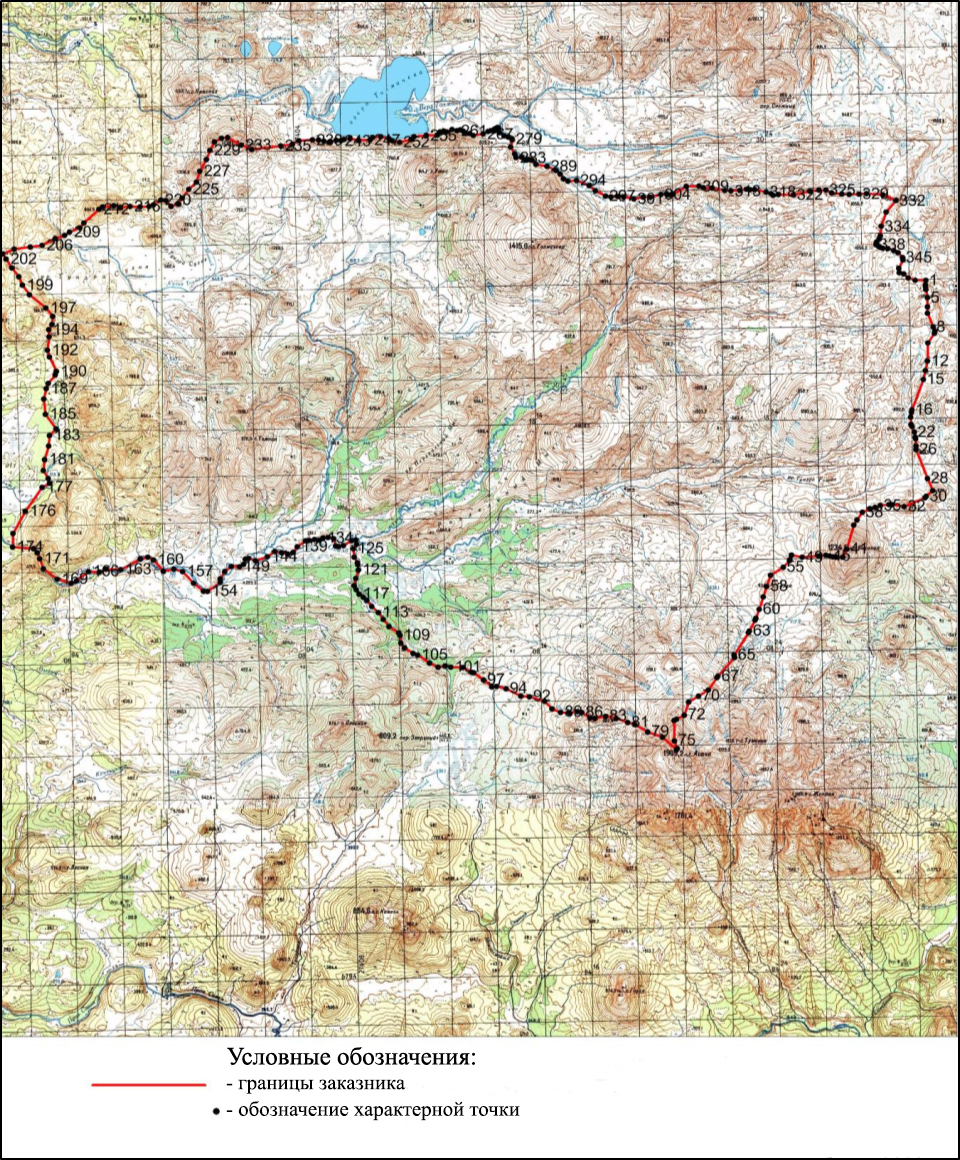 ПОЯСНИТЕЛЬНАЯ ЗАПИСКАк проекту постановления Правительства Камчатского края "О государственном природном заказнике регионального значения "Олений Дол"Проект постановления Правительства Камчатского края "О государственном природном заказнике регионального значения "Олений Дол" разработан в соответствии с требованиями части 1 статьи 17 Федерального конституционного закона от 12.07.2006 № 2-ФКЗ "Об образовании в составе Российской Федерации нового субъекта Российской Федерации в результате объединения Камчатской области и Корякского автономного округа",  части 3 и 5 статьи 26 Федерального закона от 14.03.1995 № 33-ФЗ "Об особо охраняемых природных территориях", статей 9 и 11 Закона Камчатского края от 29.12.2014 № 564 "Об особо охраняемых природных территориях в Камчатском крае", части 4.1 Порядка принятия решений о создании, об уточнении границ, изменении режима особой охраны, о продлении срока функционирования, ликвидации (снятии статуса) особо охраняемых природных территорий регионального значения в Камчатском крае", утвержденного постановлением Правительства Камчатского края от 26.07.2016 № 291-П, в целях приведения положения о государственном природном заказнике регионального значения "Олений Дол" (далее – проект постановления, Заказник) в соответствие с требованиями действующего законодательства с учетом системных изменений управленческой структуры органов государственной власти Камчатского края.Государственный зоологический заказник областного значения "Олений Дол" образован постановлением главы администрации Камчатской области от 14.11.1995 № 268 "Об организации  зоологического заказника областного значения "Олений Дол" на территории Усть-Большерецкого административного района на площади 69,6 тыс. га в целях охраны ядра южно-камчатской популяции дикого северного оленя на местах зимней концентрации. Постановлением администрации Камчатской области от 21.07.1997 № 223 "О частичном изменении постановления главы администрации Камчатской области от 14.11.1995 № 268 "Об организации  зоологического заказника областного значения "Олений Дол" утверждено положение о Заказнике, внесены изменения в описание и конфигурацию его восточной и южной границ: при этом площадь Заказника увеличилась до 70,4 тыс. га. Проектом постановления:1. Утверждаются границы Заказника, описание которых выполнено в соответствии с требованиями  Федерального закона от 30.12.2015 № 431-ФЗ "О геодезии, картографии и пространственных данных и о внесении изменений в отдельные законодательные акты Российской Федерации" (далее – Федеральный закон от 30.12.2015 № 431-ФЗ) и иными нормативными правовыми актами.    2. Утверждается площадь Заказника, расчет которой произведен в соответствии с требованиями Федерального закона от 30.12.2015 № 431-ФЗ: в результате работ по приведению описания границ Заказника в соответствие с требованиями вышеуказанного законодательства, выполненных в рамках государственного контракта в 2018 году, его площадь определена в 70 915,65 га, то есть увеличилась на 515,65 га. 3. Устанавливается режим особой охраны Заказника, включающий закрытый перечень разрешенных и запрещенных видов деятельности.4. Устанавливаются в соответствии с требованиями части 14 статьи 2 Федерального закона от 14.03.1995 № 33-ФЗ "Об особо охраняемых природных территориях" основные и вспомогательные виды разрешенного использования земельных участков, расположенных в границах Заказника. 5. Вводится запрет на строительство, реконструкцию объектов капитального строительства на территории Заказника, в связи с чем предельные (минимальные и (или) максимальные размеры земельных участков и предельные параметры разрешенного строительства, реконструкции объектов капитального строительства не установлены.6. Устанавливается в соответствии с требованиями пункта 1 части 2 статьи 111 Лесного кодекса Российской Федерации от 04.12.2006 № 200-ФЗ (далее – ЛК РФ) правовой режим лесов, расположенных в границах Заказника: леса отнесены к защитным. В соответствии с частью 4 статьи 12 ЛК РФ, леса, расположенные на особо охраняемых природных территориях, подлежат освоению в целях сохранения средообразующих, водоохранных, защитных, санитарно-гигиенических, оздоровительных и иных полезных функций лесов с одновременным использованием лесов при условии, если это использование совместимо с целевым назначением защитных лесов и выполняемыми ими полезными функциями.Проект постановления разработан с учетом положений части 1 статьи 17 Федерального конституционного закона от 12.07.2006 № 2-ФКЗ «Об образовании в составе Российской Федерации нового субъекта Российской Федерации в результате объединения Камчатской области и Корякского автономного округа», а также замечаний, изложенных в Экспертном заключении Управления Минюста России по Камчатскому краю от 01.09.2020 № 41/02/1/75, в части касающейся полномочий исполнительных органов государственной власти Камчатского края в условиях системных изменений управленческой структуры органов государственной власти Камчатского края. Проект постановления подлежит оценке регулирующего воздействия в соответствии с постановлением Правительства Камчатского края от 06.06.2013 № 233-П "Об утверждении Порядка проведения оценки регулирующего воздействия проектов нормативных правовых актов Камчатского края и экспертизы нормативных правовых актов Камчатского края". Регулирующим органом проведены публичные консультации по проекту постановления в сроки с _______________ по ________. За указанный период (не) поступило ____ замечаний.________ проект постановления размещен на Едином портале проведения независимой антикоррупционной экспертизы и общественного обсуждения проектов нормативных правовых актов Камчатского края для проведения в срок по ___________независимой антикоррупционной экспертизы,  по окончании которой экспертных заключений (не) поступало.На проект постановления получено согласование Минприроды России от_______________, а также согласование Законодательного Собрания Камчатского края (выписка из протокола № ______  заседания Президиума   Законодательного Собрания Камчатского края, решение № ___________). Получение иных согласований не требуется.Принятие проекта постановления не потребует выделения финансовых средств из краевого бюджета.[Дата регистрации]№[Номер документа]О государственном природном заказнике регионального значения "Олений Дол"Председатель Правительства –Первый вице-губернаторКамчатского края[горизонтальный штамп подписи 1]А.О. КузнецовРаздел 1. Сведения об объектеРаздел 1. Сведения об объектеРаздел 1. Сведения об объектеГосударственный природный заказник регионального значения "Олений Дол"Государственный природный заказник регионального значения "Олений Дол"Государственный природный заказник регионального значения "Олений Дол"№ п/пХарактеристика объектаОписание характеристик  1Местоположение объектаКамчатский край, Усть-Большерецкий муниципальный район2Площадь объекта +/– величина погрешности определения площади  (Р +/– Дельта Р) 709156470 ± 142626 м²3Иные характеристики объекта Постановление главы администрации Камчатской области № 268 от 14.11.1995 "Об организации зоологического заказника "Олений дол"Раздел 2. Сведения о местоположении границ государственного природного заказника регионального значения "Олений Дол"Раздел 2. Сведения о местоположении границ государственного природного заказника регионального значения "Олений Дол"Раздел 2. Сведения о местоположении границ государственного природного заказника регионального значения "Олений Дол"Раздел 2. Сведения о местоположении границ государственного природного заказника регионального значения "Олений Дол"Раздел 2. Сведения о местоположении границ государственного природного заказника регионального значения "Олений Дол"1. Система координат: МСК 41(1), WGS 841. Система координат: МСК 41(1), WGS 841. Система координат: МСК 41(1), WGS 841. Система координат: МСК 41(1), WGS 841. Система координат: МСК 41(1), WGS 842. Сведения о характерных точках границ объекта:2. Сведения о характерных точках границ объекта:2. Сведения о характерных точках границ объекта:2. Сведения о характерных точках границ объекта:2. Сведения о характерных точках границ объекта:Номер
характерной точкиКоординаты МСК 41(1)Координаты МСК 41(1)Координаты WGS 84Координаты WGS 84Номер
характерной точкиXYСеверная широтаВосточная долгота1 506975.67 1366897.84 52°32'21.1'' 157°58'49.3''  2 506779.68 1366880.82 52°32'14.7'' 157°58'48.4'' 3 506723.40 1366875.92 52°32'12.9'' 157°58'48.2''4 506574.44 1366902.79 52°32'8.1'' 157°58'49.7''5 506232.08 1366964.50 52°31'57.1'' 157°58'53.1''6 505822.46 1366963.21 52°31'43.8''157°58'53.1'' 7 505549.36 1366962.33 52°31'34.9'' 157°58'53.2'' 8 504959.52 1367199.04 52°31'15.9'' 157°59'5.9'' 9 504791.98 1367266.27 52°31'10.5''157°59'9.6''10 504672.92 1367247.48 52°31'6.7''157°59'8.6''11 504273.18 1366970.79 52°30'53.7''157°58'54.1''12 503481.97 1366945.17 52°30'28.1''157°58'53.0''13 503481.57 1366945.13 52°30'28.1''157°58'53.0'' 14 503070.59 1366843.96 52°30'14.7''157°58'47.8''15 502690.39 1366750.33 52°30'2.4''157°58'42.9''16 501375.65 1366254.86 52°29'19.8''157°58'17.2''17 501264.58 1366235.82 52°29'16.2''157°58'16.2''18 501053.48 1366199.62 52°29'9.4''157°58'14.4''19 500744.55 1366212.98 52°28'59.4''157°58'15.2''20 500724.07 1366213.86 52°28'58.7' 157°58'15.3''21500658.541366241.9252°28'56.6'157°58'16.8''22500410.701366348.0052°28'48.6''157°58'22.5''23500177.621366390.6452°28'41.1''157°58'24.8''24500109.911366403.0152°28'38.9''157°58'25.5''25499801.811366406.4052°28'28.9''157°58'25.8'26499651.251366408.0552°28'24.0''157°58'25.9''27499651.211366408.0652°28'24.0''157°58'25.9''28498394.641366889.9652°27'43.5''157°58'51.9''29497859.001367116.4652°27'26.2''157°59'4.1''30497620.271366832.8052°27'18.4''157°58'49.2''31497566.211366768.5752°27'16.7''157°58'45.8''32497185.881365890.2852°27'4.2''157°57'59.4''33497282.391365370.8252°27'7.2''157°57'31.9''34497270.721365235.6852°27'6.8''157°57'24.7''35497238.881364866.7152°27'5.6''157°57'5.2''36497165.991364650.0452°27'3.2''157°56'53.7''37497093.341364434.0152°27'0.8''157°56'42.3''38496954.561364101.0452°26'56.3''157°56'24.8''39496626.681363877.2152°26'45.6''157°56'13.0''40496403.531363724.8352°26'38.4''157°56'5.0''41495361.331363432.3252°26'4.6''157°55'49.9''42495013.281363251.8252°25'53.3''157°55'40.6''43495028.981362972.3752°25'53.7''157°55'25.8''44495036.741362834.5452°25'53.9''157°55'18.5''45495072.141362689.3452°25'55.0''157°55'10.8''46495111.401362528.3752°25'56.3''157°55'2.2''47495075.571362248.5052°25'55.0''157°54'47.4''48495074.151362226.1052°25'54.9''157°54'46.2''49495029.341361520.3752°25'53.4''157°54'8.9''50495123.421361075.5252°25'56.3''157°53'45.3''51495123.401361075.5152°25'56.3''157°53'45.3''52495123.411361075.4952°25'56.3''157°53'45.3''53494934.811361000.7252°25'50.2'157°53'41.4''54494877.371360977.9452°25'48.3''157°53'40.3''55494611.861360710.5452°25'39.6''157°53'26.2''56494270.431360171.9552°25'28.5''157°52'57.9''57494270.401360171.9352°25'28.5''157°52'57.9''58493787.451360002.0152°25'12.8''157°52'49.1''59493338.871359848.1352°24'58.2''157°52'41.1''60492786.381359670.9952°24'40.3''157°52'32.0''61492420.501359530.4952°24'28.4''157°52'24.7''62492333.411359497.0352°24'25.6''157°52'23.0''63491857.921359252.7352°24'10.2''157°52'10.3'64491792.881359211.1152°24'8.1''157°52'8.1''65490817.791358586.9852°23'36.3''157°51'35.5''66490717.731358598.6752°23'33.1''157°51'36.2''67489911.611357889.7252°23'6.8''157°50'59.1''68489859.901357844.2552°23'5.2''157°50'56.7''69489318.381357483.3352°22'47.5''157°50'37.8''70489060.391357059.4052°22'39.1''157°50'15.6''71488802.441356635.4752°22'30.6''157°49'53.3''72488240.791356433.1452°22'12.4'157°49'42.8''73488061.711356113.7952°22'6.5''157°49'26.0''74488015.611355997.8352°22'4.9''157°49'19.9''75487133.081356009.0752°21'36.4''157°49'20.9''76486790.501356122.4052°21'25.4''157°49'27.1''77486735.751356094.3052°21'23.6''157°49'25.6''78487291.681355505.3152°21'41.4''157°48'54.2''79487525.661354884.0852°21'48.8'157°48'21.3''80487847.931354327.2852°21'59.1''157°47'51.7''81487939.441354035.4852°22'1.9''157°47'36.3''82488121.551353553.8152°22'7.7''157°47'10.7''83488221.881353087.9052°22'10.8''157°46'46.0''84488127.721352646.6252°22'7.6''157°46'22.8''85488150.521352426.9052°22'8.3''157°46'11.2''86488395.051352090.1152°22'16.1''157°45'53.2''87488437.721351890.6952°22'17.4''157°45'42.7''88488381.861351569.9452°22'15.5''157°45'25.8''89488413.251351185.9452°22'16.4''157°45'5.4''90488571.971350812.4252°22'21.4''157°44'45.6''91488896.171350496.7052°22'31.8''157°44'28.7''92489104.591349859.4352°22'38.3''157°43'54.9''93489129.281349499.7552°22'39.0 ''157°43'35.9''94489457.771348864.0652°22'49.4''157°43'2.1''95489562.971348465.4852°22'52.7''157°42'41.0''96489545.701348265.2252°22'52.0''157°42'30.4''97489850.361347909.2852°23'1.8''157°42'11.4''98490155.901347493.2752°23'11.5''157°41'49.3''99490176.891347413.5552°23'12.2''157°41'45.0''100490401.941347036.5052°23'19.3''157°41'25.0''101490408.561346536.6052°23'19.4''157°40'58.5''102490471.911346277.4752°23'21.3''157°40'44.8''103490415.661345996.6752°23'19.4''157°40'30.0''104490607.021345616.2052°23'25.5''157°40'9.8'105490948.311345115.8252°23'36.3''157°39'43.1''106491029.901344924.8152°23'38.9''157°39'32.9''107491274.601344568.0352°23'46.7''157°39'13.9''108491476.681344410.6752°23'53.1''157°39'5.5''109491817.181344375.1652°24'4.2''157°39'3.4''110491917.661344336.4852°24'7.4''157°39'1.3''111492203.151343920.2952°24'16.5''157°38'39.1''112492506.541343664.3052°24'26.2''157°38'25.4''113492809.151343468.2852°24'35.9''157°38'14.9''114493072.861343191.7452°24'44.3''157°38'0.1''115493335.651342975.2552°24'52.8''157°37'48.5''116493477.471342837.1252°24'57.3''157°37'41.1''117493619.871342659.0052°25'1.8''157°37'31.6''118493807.001342530.1952°25'7.8''157°37'24.6''119493982.731342443.7952°25'13.5''157°37'19.9''120494301.591342528.0052°25'23.8''157°37'24.2''121494660.281342632.7452°25'35.5''157°37'29.5''122494903.871342615.0952°25'43.3''157°37'28.4''123494980.751342596.9552°25'45.8''157°37'27.4''124495222.511342460.1852°25'53.6''157°37'20.0''125495583.041342424.9452°26'5.2''157°37'17.9''126495781.141342567.5752°26'11.7''157°37'25.4''127495960.641342529.9452°26'17.5''157°37'23.3''128495923.791342369.4152°26'16.2''157°37'14.8''129495728.501342006.8452°26'9.8''157°36'55.7''130495671.221341806.0652°26'7.9''157°36'45.1''131495712.811341686.6552°26'9.2''157°36'38.8''132496034.011341590.8852°26'19.5''157°36'33.5''133496077.261341351.4452°26'20.8''157°36'20.8''134496059.831341151.2252°26'20.2''157°36'10.2''135495961.941340989.9452°26'16.9''157°36'1.7''136496004.861340770.5152°26'18.3''157°35'50.1''137495967.781340549.9652°26'17.0''157°35'38.5''138495949.671340409.7152°26'16.3''157°35'31.1''139495694.451340046.3352°26'7.9''157°35'12.0''140495456.861339863.2552°26'0.2''157°35'2.5''141495379.771339642.1852°25'57.6''157°34'50.8''142495443.261339383.0652°25'59.5''157°34'37.1''143495487.131339083.6352°26'0.8''157°34'21.2''144495271.461338760.7752°25'53.7''157°34'4.2''145495104.591338255.9852°25'48.1'157°33'37.6''146495202.021337959.7952°25'51.2''157°33'21.9''147495183.871337819.5752°25'50.5''157°33'14.5''148494944.731337756.4252°25'42.8''157°33'11.3''149494847.091337575.1052°25'39.5''157°33'1.8''150494864.751337226.6752°25'39.9''157°32'43.3''151494639.811336949.6452°25'32.6''157°32'28.8''152494341.141336756.8052°25'22.8''157°32'18.8''153494178.121336746.2752°25'17.5''157°32'18.4''154493805.311336201.3452°25'5.3''157°31'49.8''155493807.381336041.3252°25'5.3''157°31'41.3''156494152.901335625.9352°25'16.3''157°31'19.1''157494663.811335161.3452°25'32.6''157°30'54.2''158494763.161334784.4652°25'35.6''157°30'34.2''159494689.921334333.0352°25'33.1''157°30'10.3''160495181.831333916.6652°25'48.8''157°29'47.9''161495303.041333675.0352°25'52.6''157°29'35.1''151494639.811336949.6452°25'32.6''157°32'28.8''152494341.141336756.8052°25'22.8''157°32'18.8''153494178.121336746.2752°25'17.5''157°32'18.4''154493805.311336201.3452°25'5.3''157°31'49.8''155493807.381336041.3252°25'5.3''157°31'41.3''156494152.901335625.9352°25'16.3''157°31'19.1''157494663.811335161.3452°25'32.6''157°30'54.2''158494763.161334784.4652°25'35.7''157°30'34.2''159494689.921334333.0352°25'33.1''157°30'10.3''160495181.831333916.6652°25'48.8''157°29'47.9''161495303.041333675.0352°25'52.6''157°29'35.1''162495216.721333367.4852°25'49.7''157°29'18.8''163494774.311332527.1252°25'35.0''157°28'34.7''164494802.171331894.4552°25'35.6''157°28'1.2''165494685.981331612.8852°25'31.8''157°27'46.4''166494708.531331152.8752°25'32.3''157°27'22.0''167494314.671330644.8852°25'19.3''157°26'55.4''168494210.761330413.4352°25'15.8''157°26'43.3''169494382.911329826.9152°25'21.1''157°26'12.1''170494837.321329234.7552°25'35.6''157°25'40.4''171495279.381329080.5652°25'49.8'157°25'31.9''172495540.641328984.0552°25'58.2''157°25'26.6''173495722.771328826.4252°26'4.0''157°25'18.1''174495797.041327936.5552°26'6.0''157°24'31.0''175496384.041327964.0452°26'25.0''157°24'32.0''176497334.771328487.9652°26'56.0''157°24'59.0''177498375.231329220.6852°27'30.0''157°25'37.0'' 178498546.861329522.3452°27'35.7''157°25'52.8''179498754.041329486.4952°27'42.4''157°25'50.8''180499096.911329271.0352°27'53.3''157°25'39.1''181499572.701329325.7952°28'8.8''157°25'41.6''182500153.861329505.0052°28'27.7''157°25'50.7''183500613.181329551.0752°28'42.5''157°25'536.0''184500909.501329834.9952°28'52.3''157°26'7.6''185501535.431329383.2252°29'12.3''157°25'43.2''186502196.441329312.0152°29'33.6''157°25'38.9''187502638.291329427.4052°29'48.0''157°25'44.7''188502873.671329520.9152°29'55.6''157°25'49.5''189503229.691329825.6152°30'7.3''157°26'5.4''190503389.121329867.7552°30'12.5''157°26'7.5''191504012.871329575.9752°30'32.5''157°25'51.5''192504313.911329499.9652°30'42.2''157°25'47.3''193504893.011329567.6152°31'0.9''157°25'50.4''194505193.301329551.5652°31'10.7''157°25'49.3''195505417.101329699.2452°31'18.0''157°25'57.0''196505775.721329744.4252°31'29.6''157°25'59.1''197506134.731329444.1852°31'41.1''157°25'42.9''198506723.801328751.9552°31'59.8''157°25'5.8''199507144.431328465.7852°32'13.3''157°24'50.2''200507512.131328315.0652°32'25.1''157°24'41.9''201507883.921328014.6152°32'37.0''157°24'25.7''202508276.371327771.7052°32'49.6''157°24'12.5''203508507.791327632.7752°32'57.0''157°24'5.0''204508702.921328131.1152°33'3.5''157°24'31.3''205508786.131328804.4452°33'6.6''157°25'6.9''206508854.821329311.3252°33'9.0''157°25'33.8''207509137.201329882.9152°33'18.4''157°26'3.9''208509267.611330274.8952°33'22.8''157°26'24.6''209509412.491330488.5952°33'27.6''157°26'35.8''210509603.111330923.7752°33'33.9''157°26'58.8''211509810.721331094.2352°33'40.8''157°27'7.7''212510396.961331751.2252°34'0.0''157°27'42.1''213510496.881331912.5352°34'3.3''157°27'50.6''214510536.191332377.6152°34'4.8''157°28'15.3''215510466.681332664.5352°34'2.7''157°28'30.6''216510505.531333069.9952°34'4.1''157°28'52.1''217510484.771333499.7352°34'3.6''157°29'14.9''218510499.521333881.4652°34'4.3''157°29'35.1''219510560.611334071.9652°34'6.3''157°29'45.2''220510770.241334383.1952°34'13.2''157°30'1.6''221510755.371334595.5852°34'12.9''157°30'12.9''222510482.661334824.3452°34'4.1''157°30'25.2''223510592.301335133.7452°34'7.8''157°30'41.6''224510844.021335287.0052°34'16.0''157°30'49.5''225511228.031335570.6152°34'28.6''157°31'4.3''226511540.811335914.3352°34'38.8''157°31'22.3''227512007.201336054.0652°34'53.9''157°31'29.4''228512510.571336336.7252°35'10.4''157°31'44.1''229512905.531336500.8752°35'23.2''157°31'52.5''230513264.911336689.1452°35'34.9''157°32'2.3''221510755.371334595.5852°34'12.9''157°30'12.9''222510482.661334824.3452°34'4.1''157°30'25.2''223510592.301335133.7452°34'7.8''157°30'41.6''224510844.021335287.0052°34'16.0''157°30'49.5''225511228.031335570.6152°34'28.8''157°31'4.3''226511540.811335914.3352°34'38.8''157°31'22.3''227512007.201336054.0652°34'54.0''157°31'29.4''228512510.571336336.7252°35'10.4''157°31'44.1''229512905.531336500.8752°35'23.2''157°31'52.5''230513264.911336689.1452°35'34.9''157°32'2.3''231513410.391336998.3752°35'39.8''157°32'18.6''232513448.021337248.6752°35'41.1''157°32'31.9''233513118.151337823.8752°35'30.6''157°33'2.7''234512918.571338266.9252°35'24.4''157°33'26.3''235513071.111339518.7352°35'29.8''157°34'32.7''236513134.311340007.5652°35'32.1''157°34'58.6''237513283.691340279.6152°35'37.0''157°35'13.0''238513307.661340853.5352°35'38.0''157°35'43.5''239513303.411341122.8252°35'37.9''157°35'57.8''240513253.991341345.8852°35'36.5''157°36'9.6''241513223.331341582.7152°35'35.6''157°36'22.3''242513281.181341874.5652°35'37.5''157°36'37.7'243513259.401342069.5552°35'36.9''157°36'48.1''244513311.401342208.2952°35'38.6''157°36'55.4''245513343.501342459.6952°35'39.8''157°37'8.8''246513269.681342832.6052°35'37.5''157°37'28.6''247513282.491343310.2852°35'38.1''157°37'54.0''248513394.561343416.1452°35'41.8''157°37'59.5''249513419.951343771.8252°35'42.7''157°38'18.4''250513334.881344117.0952°35'40.1''157°38'36.8''251513243.081344252.3452°35'37.2" 157°38'44.0" 252513177.911344561.6652°35'35.2" 157°39'0.5" 253513281.441345052.2852°35'38.7" 157°39'26.5" 254513402.971345181.2652°35'42.7" 157°39'33.3" 255513448.671345705.1552°35'44.4" 157°40'1.1" 256513470.951346166.7652°35'45.3" 157°40'25.6"257513611.111346294.1552°35'49.8" 157°40'32.3"258513635.161346455.2952°35'50.7"157°40'40.8"259513598.831346571.5252°35'49.5" 157°40'47.0" 260513707.341346807.3052°35'53.1" 157°40'59.5" 261513648.471347011.8652°35'51.3" 157°41'10.4" 262513691.261347150.7152°35'52.7" 157°41'17.7" 263513633.391347275.1052°35'50.9" 157°41'24.4" 264513530.771347400.1252°35'47.6" 157°41'31.1" 265513518.011347553.2752°35'47.3" 157°41'39.2" 266513431.001347706.9952°35'44.5" 157°41'47.4" 267513499.021348133.2952°35'46.9"157°42'10.1" 268513597.971348332.0252°35'50.1"157°42'20.6" 269513636.581348459.8352°35'51.4" 157°42'27.3" 270513627.801348596.2152°35'51.2" 157°42'34.6" 271513707.261348617.8552°35'53.8" 157°42'35.7" 272513728.091348647.5552°35'54.4" 157°42'37.2" 273513725.951348692.9352°35'54.4" 157°42'39.6" 274513767.281348731.4452°35'55.7" 157°42'41.7" 275513745.471348794.6452°35'55.1" 157°42'45.1" 276513541.221348819.5452°35'48.5" 157°42'46.5"277513407.251349020.3052°35'44.2"157°42'57.2" 278513344.461349182.8352°35'42.2"157°43'5.9" 279513276.171349350.4052°35'40.1" 157°43'14.8" 280513234.511349364.6152°35'38.7" 157°43'15.6" 281512918.411349283.4052°35'28.5" 157°43'11.5" 282512627.501349466.5152°35'19.1" 157°43'21.4" 283512460.841349516.4352°35'13.7" 157°43'24.1" 284512472.001349762.2652°35'14.2" 157°43'37.1" 285512361.821349925.4352°35'10.7" 157°43'45.9" 286512372.201350064.4952°35'11.1" 157°43'53.3" 287512336.121350208.5752°35'9.9" 157°44'0.9" 288512163.781350358.7952°35'4.4" 157°44'9.0" 289512072.401350822.9652°35'1.6" 157°44'33.7" 290511887.251351220.5852°34'55.7" 157°44'54.9" 291511725.091351378.4052°34'50.5" 157°45'3.4" 292511523.311351515.7252°34'44.1" 157°45'10.8" 293511420.631351714.4352°34'40.8" 157°45'21.4" 294511455.931352074.9052°34'42.7" 157°45'40.5" 29551 1208.771352611.6152°34'34.2" 157°46'9.1" 296510985.391352868.6652°34'27.1" 157°46'22.9" 297510759.651353305.7252°34'19.9" 1 57°46'46.2" 298510716.421353545.1452°34'18.6" 157°46'59.0" 299510732.801353825.3952°34'19.2" 157°47'13.8" 300510709.321354085.0652°34'18.5" 157°47'27.6" 301510623.851354503.9752°34'15.9" 157°47'49.9" 302510698.491354904.9852°34'18.4" 157°48'11.2" 303510694.511355204.9152°34'18.4" 157°48'27.1" 304510808.511355666.4652°34'22.2" 157°48'51.5" 305510825.261355906.7152°34'22.8"157°49'4.3" 306510783.971356006.1452°34'21.5"157°49'9.6" 307510821.641356186.6252°34'22.8" 157°49'19.1" 308511 134.131356750.7852°34'33.1" 157°49'49.0" 309511146.971357290.9752°34'33.6" 157°50'17.6"310511084.661357470.1552°34'31.7" 157°50'27.2" 3115! 1059.681357849.8152°34'31.0" 157°50'47.4" 312510952.471358388.4452°34'27.6" 157°51'16.0" 313510929.131358648.1252°34'27.0" 157°51'29.8" 314510948.601359020.5052°34'27.7" 157°51'49.6" 315511000.391359309.0752°34'29.4" 157°52'4.9" 316510978.251359468.8352°34'28.8"157°52'13.4" 317510975.881359648.8252°34'28.7" 157°52'22.9" 318510869.311360147.4252°34'25.4" 157°52'49.4" 319510786.681360346.2952°34'22.8" 157°53'0.0" 320510725.351360445.5352°34'20.8" 157°53'5.3" 321510762.411360665.9852°34'22.1" 157°53'17.2" 322510733.951361305.6652°34'21.3" 157°53'51.0" 323510884.711362007.6352°34'26.4" 157°54'28.2" 324510939.641362388.4152°34'28.3" 157°54'48.4" 325510925.801362684.8552°34'27.9" 157°55'4.1" 326510800.331362926.0152°34'23.9" 157°55'17.0" 327510754.091363364.4052°34'22.5" 157°55'40.3" 328510732.031363682.9752°34'21.9" 157°55'57.2"329510745.371364092.1752°34'22.4" 157°56'18.9" 330510747.731364410.1152°34'22.5" 157°56'35.8" 331510689.231365102.9652°34'20.8" 157°57'12.6" 332510443.521365654.3652°34'13.0" 157°57'42.0"333509951.811365236.5252°33'57.0" 157°57'20.0" 334509335.141365024.8952°33'37.0" 157°57'9.0" 335508919.091364987.9552°33'23.5 157°57'7.2 " 336508779.791364937.7852°33'19.0" 157°57'4.6" 337508674.361364819.7552°33'15.6" 157°56'58.4" 338508550.491364791.2652°33'11.6" 157°56'56.9" 339508467.641364893.1652°33'8.9" 157°57'2.3" 340508428.921364985.6852°33'7.7" 157°57'7.3" 341508388.851365079.8852°33'6.4" 157°57'12.3" 342508372.091365294.4652°33'5.9" 157°57'23.7" 343508277.401365560.6452°33'2.9" 157°57'37.8" 344508180.611365731.3952°32'59.8" 157°57'46.9" 345507979.031365914.9152°32'53.3" 157°57'56.7" 346507878.541365931.3752°32'50.1" 157°57'57.6" 347507501.321365751.6852°32'37.8" 157°57'48.2"348507313.521365777.7952°32'31.8" 157°57'49.7" 349507269.821365964.1352°32'30.4" 157°57'59.6" 350507091.811366151.4652°32'24.7" 157°58'9.6"351506986.971366446.2352°32'21.4" 157°58'25.3" 1 506975.67 1366897.84 52°32'21.1'' 157°58'49.3''  